Задачи на увеличение числа в несколько раз (с. 32)Цели: познакомить учащихся с новым видом задач на увеличение числа в несколько раз; закреплять умение решать уравнения и находить значения выражений с переменной, а также вспомнить правила умножения чисел 1 и 0.Устный счёт.1. «Цепочка»: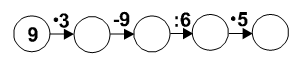 2. Выполните действия и сравните:3 · 8 – 20 : 4  (3 · 8 – 20) : 4(3 + 24) : 3  3 + 24 : 312 : 6 · 2  12 : (6 · 2)36 : 9 + 3 · 2  (36 : 9 + 3) · 23. Бабушка с внучкой пекли пироги.
С разной начинкой были они:
Восемь – с повидлом,
С капустой – двенадцать,
С мясом – пятнадцать
Да с творогом – пять.
А сколько всего?
Потрудись сосчитать! 40К внукам бабушка пришла,
Пирожков им напекла.
По три румяных пирожка
Бабушка каждому внуку дала:
Машеньке, Саше, Аленке, Никите.
А сколько всего пирожков? Подскажите! 12Работа над новым материалом.№ 1 (после чтения задачи дети объясняют, что значит в 3 раза больше, выполняют рисунок) 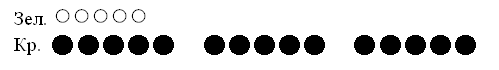 Зеленых – 5 м.Красных – ?, в 3 раза б.красных мячей было в 3 раза больше, чем зеленых, значит, их было 3 раза по 5, надо 5 умножить на 3.5 · 3 = 15 (м.)  О т в е т: 15 красных мячей.Что можно сказать о числе зеленых мячей – их больше или меньше, чем красных, и во сколько раз? (Их меньше в 3 раза)№ 2 - с комментированием.Работа над пройденным материалом.№ 3 (1, 2). № 5(вспомнить правила умножения с числами 1 и 0)Если 1 умножить на любое число, то получится то число, на которое умножали.При умножении 0 на любое число получится всегда 0.Задания № 4 и № 6 - самостоятельно.Итоги урока.Задачи на увеличение числа в несколько раз (с.33)Цели: закрепить умение решать задачи на увеличение числа в несколько раз и сопоставить эти задачи с задачами на увеличение числа на несколько единиц; продолжить решение задач, связанных с вычислением периметра прямоугольника; закреплять изученные табличные случаи умножения и деления.Устный счёт.а) Игра «Лесенка»:б) Сравните:5 + 3 … 5 · 3			6 · 4 … 4 · 6			2 + 2 … 2 · 27 + 7 … 7 · 3			8 ·2 … 8 · 3				9 + 9 … 9 · 2в) Назовите числа от 4 до 30, которые делятся без остатка на 3, на 4.г) Вычислите, применяя правила порядка выполнения арифметических действий:(54 – 46) · 2			8 · 4 – 20 : 4(15 + 6) : 3			4 · 7 + 36 : 940 : 10 · 8				28 : (7 – 3)Повторение пройденного материала.Решение задач. № 1 (1, 2), № 2, № 3 № 5 2. Для самостоятельной работы Вариант 1.							Вариант 2.3 · 8 – 20 : 4 							 (3 · 8 – 20) : 4(3 + 24) : 3 				 			 3 + 24 : 312 : 6 · 2 					 			12 : (6 · 2)36 : 9 + 3 · 2 				 			(36 : 9 + 3) · 2Длина прямоугольника 6см, а ширина 3см. Найди периметр этого прямоугольника.Найди периметр квадрата со стороной    7см.Итоги урока.Задачи на уменьшение числа в несколько раз.  (с. 34)Цели: познакомить учащихся с новым видом задач на уменьшение числа в несколько раз; совершенствовать вычислительные навыки.Устный счёт.1. № 72. № 3 ученики должны объяснить, верно ли каждое из данных равенств и неравенств: 4 · 7 + 4 = 4 · 8		35 – (5 + 7) < 30			36 : 4 < 363 · 8 + 3 < 3 · 9		48 + (14 – 12) = 50		27 : 3 < 103. «Какое число лишнее?». Ученики должны назвать лишним число 30, так как оно не делится на 4, а все другие числа делятся на 4.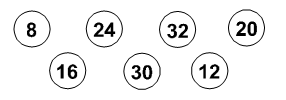 4. Играли мальчики в футбол.
Забил сначала Петя гол,
Два гола забил Сережа,
Дима отличился тоже:
Вдвое больше он забил,
Чем Петя и Сережа.
А Стасик в воротах стоял.
Сколько мячей он не поймал? 95. На катке катались дети:
Маша, Ира, Юля, Петя.
К ним спешат еще ребята –
Вова с Игорем – два брата.
Чтобы в танце закружиться,
Надо в пары становиться.
Сосчитай-ка всех скорей
И на пары их разбей! 3Беседа о здоровом образе жизни, играх на свежем воздухе.Работа над новым материалом.предложить детям положить слева 8 кружков, а справа в 4 раза меньше.Для закрепления решить задания № 1 (1, 2) и № 2. После чтения каждой из задач надо выполнить рисунок на доске и в тетрадях, используя образец учебника, выбрать и выполнить действие.Сравнив решение задач № 1 (1, 2), ученики делают вывод: число, которое меньше в 3 раза, чем данное, находят делением, а число, которое меньше, чем данное, на 3 единицы, находят вычитанием.Работа над пройденным материалом.№ 4, № 5, № 6.Итоги урока.КарточкиРеши задачи:Бабушка положила в корзину 8 груш, а яблок на 4 больше, чем груш. Сколько яблок положила бабушка в корзину?На столе стоит 7 тарелок, а кружек в 3 раза больше. Сколько кружек на столе?9·336:44·32·328:716:43·56·318:318:28·33·724:424:3